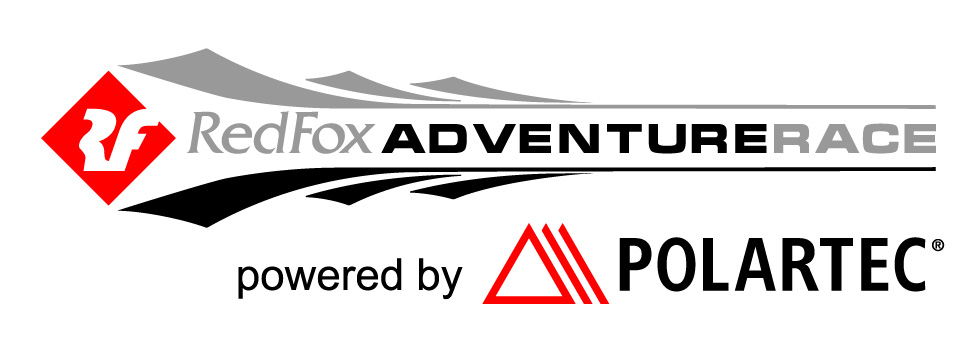 Крупнейшая российская приключенческая гонкаRed Fox Adventure Race XXI powered by Polartec®10-13 июня 2022 г.Я осознаю, что участие в гонке является потенциально небезопасным, включая экстремальные виды активности и передвижение ночью, и с этим знанием принимаю риск участия в гонке.Я знаком с Правилами соревнований и обязуюсь следовать всем требованиям организаторов и волонтёров гонки, связанным с вопросами безопасности. В противном случае я знаю, что наша команда будет незамедлительно дисквалифицирована.Я согласен с тем, что любая травма, полученная мной по ходу гонки, будет являться моей личной ответственностью, и не имею права требовать какой-либо компенсации за нанесение ущерба с организаторов или их представителей.В случае порчи или потери арендованного снаряжения я готов оплатить стоимость его ремонта или замены.Ф.И.О.   ________________________________________________________________    Дата рождения       _______________________________________________________Дата       ________________________________________________________________Подпись   _______________________________________________________________